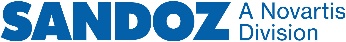 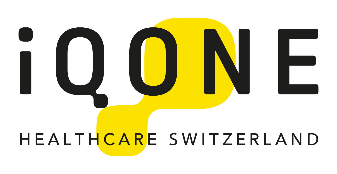 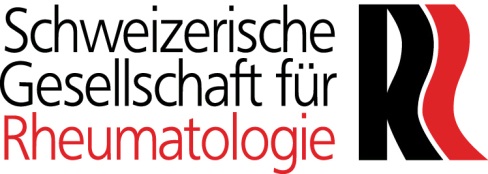 Weiterbildungs-Grant für angehende Rheumatologinnen und Rheumatologen 2022AnmeldeformularName und Vorname:	     Adresse:	     PLZ / Ort: 	     Telefon:	     E-Mail:	     Funktion:	     Geburtsdatum:	     Projekttitel: 	     Ich habe folgende Unterlagen beigelegt:	Detaillierte Beschreibung des Forschungsprojekts	Curriculum vitae	Brief mit Begründung	Karriereplan	Unterstützungsbrief des ChefarztesOrt und Datum	UnterschriftBitte senden an:
Schweizerische Gesellschaft für Rheumatologie
Josefstrasse 92, 8005 Zürichinfo@rheuma-net.ch